Podzimní sklizeňTento pracovní list je určen žákům mateřské školy. Cílem pracovního listu je procvičit počítání do deseti. Pracovní list je součástí námětu Povídejme si o podzimu z vybrané kapitoly Podzim.Podzimní plody________________________________________________________Napiš do košíčku, kolik hub posbírala veverka v lese. Ke každému košíčku pospíchala veverka jinou cestou.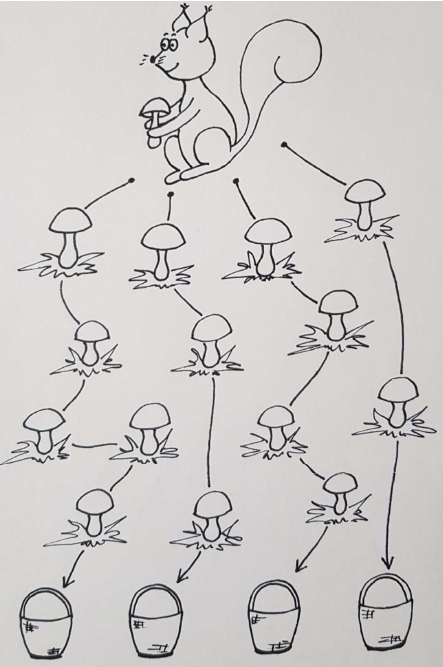 Co jsem se touto aktivitou naučil(a):……………………………………………………………………………………………………………………………………………………………………………………………………………………………………………………………………………………………………………………………………………………………………… Autor: ČT edu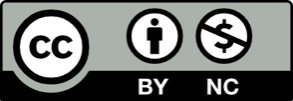 Toto dílo je licencováno pod licencí Creative Commons [CC BY-NC 4.0]. Licenční podmínky navštivte na adrese [https://creativecommons.org/choose/?lang=cs].